Publicado en  el 06/10/2016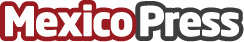 Entrenar la fuerza, esencial para el corredor de montañaCorrer es una actividad de alto impacto, por lo cual debemos entrenar para tener una musculatura fuerte y trabajada para así evitar lesionesDatos de contacto:Nota de prensa publicada en: https://www.mexicopress.com.mx/entrenar-la-fuerza-esencial-para-el-corredor Categorías: Entretenimiento Ciberseguridad Otros deportes http://www.mexicopress.com.mx